Дорогие ребята, родители и коллеги.Издательский дом "Первое сентября" (http://1september.ru) ежегодно проводит:Всероссийский фестиваль "Портфолио ученика"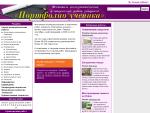 Фестиваль исследовательских и творческих работ учащихся «Портфолио ученика» ... Конкурс ...Подробнее Всероссийский конкурс проектов учащихся  "Учебный проект": http://project.1september.ru/contest-results/2015-2016Всероссийский конкурс проектных работ "Созидание и Творчество":  http://future4you.ru/index.php?option=com_content&view=article&id=4464&I...Всероссийский конкурс исследовательских работ «Юный исследователь»: http://future4you.ru/index.php?option=com_content&view=article&id=4429&I...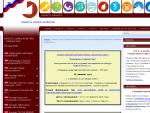 Рекомендуем  всем авторам своих проектных и исследовательских работ воспользоваться готовыми советами:1.Сайт https://globallab.org/ru/ предлагает вам каталог готовых проектных работ и идеи для проектов. Темы предлагают и взрослые, и дети.. Если зарегистрироваться на сайте, то можно участвовать в обсуждении идей и предлагать свои.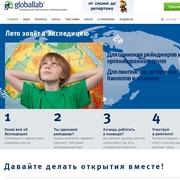 2. Сайт  "Онлайн-конструктор тем исследовательских работ для учащихся и педагогов"  -   предлагает  воспользоваться конструктором всем, кто в этом заинтересован. Конструктор генерирует темы на основании ответов учащихся, помогает выявить сферу интересов каждого ребенка и перевести результаты в исследовательскую плоскость.Сайт предлагает следующие направления:Методы исследованияРекомендуемая структура и оформление работыФразы-шаблоны для исследовательской работыСоветы при подготовке к защитеОсновные критерии оценки исследовательских работи самое главное -Конструктор тем (через онлайн-опрос)